(Large Print)Springfield Presbyterian Church (USA)7300 Spout Hill Road, Sykesville, MD 21784    410-795-6152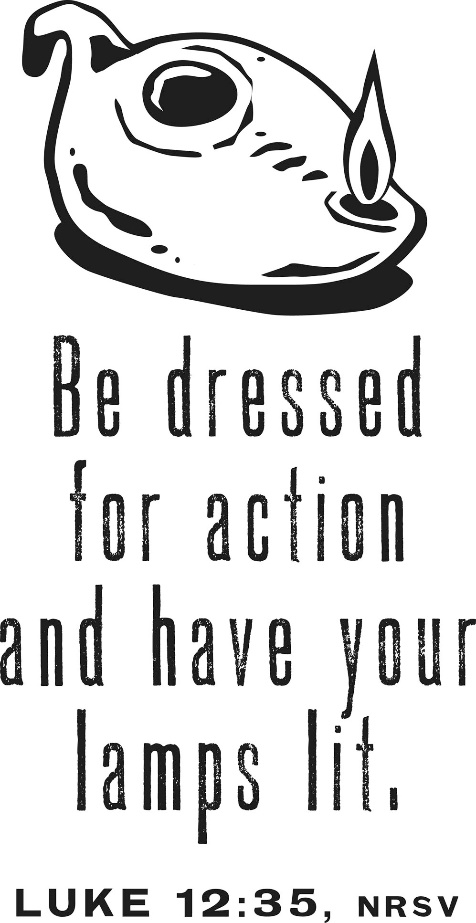 August 11, 2019 - 10:30 am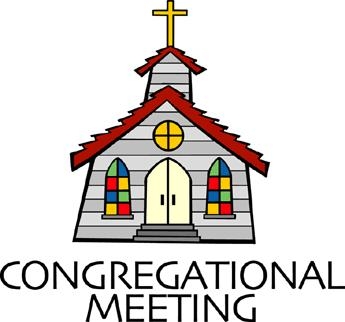 				WELCOME VISITORS!                                                                We're glad you are here! Cards at the ends of each pew are for you to fill out and drop in the Offering Plate.  Please let us know you are visiting, and join us for refreshments and fellowship following the service. The Sanctuary has an induction loop system to assist the hearing impaired. The system will also work on the telephone setting of hearing aids. Springfield Presbyterian Church is rooted in the gospel of Jesus Christ, led by the Holy Spirit, and called to loving relationships through vibrant worship and service. Valuing all people, we are committed to developing disciples and fostering stewardship.PREPARATION FOR THE WORD(* those who are able are invited to stand)PRELUDE	GATHERING OF THE PEOPLEThe Lord be with you!   And also with you!	(Greeting)LIGHTING THE CHRIST CANDLELeader:  Whenever we light this candle we proclaim:People:  Christ is the Light of the world and the center of our lives.CALL TO WORSHIP	[Excerpts from Psalm 107]Leader: O give thanks to the Lord, for He is good; for His steadfast love endures forever.People: Let the redeemed of the Lord say so, those He redeemed from trouble.Leader: Some wandered in the desert, finding no way to an inhabited town; hungry and thirsty, their soul fainted within them.People: They cried to the Lord in their trouble, and He delivered them from their distress;Leader: God led them by a straight way, until they reached an inhabited town.People: Let us be thankful to the Lord for God’s steadfast love, for His wonderful works to humankind.Leader: God satisfies the thirsty, and the hungry He fills with good things.ALL: Let those who are wise give heed to these things and consider the steadfast love of the Lord. Let us worship our faithful God!* HYMN 	How Firm a FoundationHow firm a foundation, ye saints of the Lord,
is laid for your faith in God's excellent Word!
What more can be said than to you God hath said,
to you who for refuge to Jesus have fled?"Fear not, I am with thee, O be not dismayed,
for I am thy God, and will still give thee aid;
I'll strengthen thee, help thee, and cause thee to stand,
upheld by my righteous, omnipotent hand."When through the deep waters I call thee to go,
the rivers of sorrow shall not overflow;
for I will be near thee, thy troubles to bless,
and sanctify to thee thy deepest distress."When through fiery trials thy pathway shall lie,
my grace, all sufficient, shall be thy supply;
the flame shall not hurt thee; I only design
thy dross to consume, and thy gold to refine."The soul that on Jesus hath leaned for repose,
I will not, I will not desert to its foes;
that soul, though all hell should endeavor to shake,
I'll never, no, never, no, never forsake."PRAYER OF CONFESSION   (Unison)	Gracious God, you call us to work for a world where all will be fed and have dignity, but we find ourselves distracted by our own desires. You call us to seek justice and peace, but we are satisfied with injustice and discord. You call us to bring liberty to the oppressed, but we do not insist on freedom for all. Forgive us, O Lord, turn us to your will by the power of your Spirit, so that all may know your justice and peace; through Jesus Christ, your Son, our Savior. Amen.SILENT PRAYERS OF CONFESSION	RESPONSE 		Remember Not, O GodO Lord, our Savior, help, and glorify your name;	Deliver us from all our sins and take away our shame.WORDS OF ASSURANCE	Leader: Do not fear, says the Lord, for I have redeemed you. I have called you by name; you are mine.People: God is doing a new thing; now it springs forth! By the grace of Jesus Christ, we are forgiven! Thanks be to God!* MUSICAL RESPONSE OF PRAISE	   Great Is Thy FaithfulnessGreat is thy faithfulness! Great is thy faithfulness! Morning by morning new mercies I see. All I have needed thy hand hath provided. Great is thy faithfulness Lord unto me.* THE PEACE      The peace of Christ be with you!  And also with you!			(You may greet those around you.)* RESPONSE                        Here I Am, Lord    	Here I am, Lord, Is it I, Lord? I have heard you calling in the night.	I will go, Lord, if you lead me. I will hold your people in my heart.THE PROCLAMATION OF THE WORDPRAYER OF ILLUMINATIONLeader:  Pour out your Holy Spirit, O God, and prepare our hearts to accept your word. Silence in us any voice but your own, that, hearing, we may also obey your will; through Jesus Christ our Lord. Amen.FIRST SCRIPTURE LESSON	 Psalm 50:1-8, 22-231 The mighty one, God the Lord, speaks and summons the earth from the rising of the sun to its setting. 2 Out of Zion, the perfection of beauty, God shines forth. 3 Our God comes and does not keep silence, before him is a devouring fire, and a mighty tempest all around him. 
4 He calls to the heavens above and to the earth, that he may judge his people: 5 ‘Gather to me my faithful ones, who made a covenant with me by sacrifice!’ 6 The heavens declare his righteousness, for God himself is judge. 7 ‘Hear, O my people, and I will speak, O Israel, I will testify against you. I am God, your God. 8 Not for your sacrifices do I rebuke you; your burnt-offerings are continually before me. 22 ‘Mark this, then, you who forget God, or I will tear you apart, and there will be no one to deliver. 23 Those who bring thanksgiving as their sacrifice honor me; to those who go the right way I will show the salvation of God.’ SECOND SCRIPTURE LESSON	 	Luke 12:32-4032‘Do not be afraid, little flock, for it is your Father’s good pleasure to give you the kingdom. 33Sell your possessions, and give alms. Make purses for yourselves that do not wear out, an unfailing treasure in heaven, where no thief comes near and no moth destroys. 34For where your treasure is, there your heart will be also. 35‘Be dressed for action and have your lamps lit; 36be like those who are waiting for their master to return from the wedding banquet, so that they may open the door for him as soon as he comes and knocks. 37Blessed are those slaves whom the master finds alert when he comes; truly I tell you, he will fasten his belt and have them sit down to eat, and he will come and serve them. 38If he comes during the middle of the night, or near dawn, and finds them so, blessed are those slaves. 39‘But know this: if the owner of the house had known at what hour the thief was coming, he would not have let his house be broken into. 40You also must be ready, for the Son of Man is coming at an unexpected hour.’ 	Leader:  Hear what the Spirit is saying to the Church.	All:  Thanks be to God.TIME WITH YOUNG PEOPLESERMON		Fearful Systems			Rev. Becca CrateTHE RESPONSE TO THE WORD* HYMN 	Don’t Fear, Little Flock"Don't fear, little flock!" Jesus lovingly told us,
"For it is your Father's good pleasure to give."
While fear, greed and hatred might seem now to hold us,
God offers a kingdom — a new way to live.
So sell your possessions, give gifts to the needy,
Make purses that nothing on earth can destroy.
God's treasure can never be bought by the greedy;
It's made out of justice, compassion and joy.Don't fear, little flock, don't be filled with distraction,
When powerful people cause suffering and hurt.
Light lamps for God's kingdom, be ready for action,
Seek new ways of serving; O Church, stay alert!
Show kindness to all and show love to your neighbor,
Help children who need you and cherish the old.
God gives us the kingdom and calls us to labor
In ways that are fearless and loving and bold.Don't fear, little flock, but take notice around you,
For right where you are, there is work you can do.
So sell what you have! With no wealth to confound you,
You'll find, undistracted: God's claim is on you!
In this world of suffering beyond human measure,
In this world of lying and violence and strife,
God gives us the kingdom; God gives us the treasure.
God gives us the Way and the Truth and the Life.Text: Copyright © 2016 by Carolyn Winfrey Gillette. All rights reserved.
PASTORAL PRAYER AND THE LORD’S PRAYER	“For this I pray to God.” / “For this I give thanks to God.”	Congregational Response: “Hear our prayer, O God.”PRESENTATION OF TITHES AND OFFERINGS       OFFERTORY	* SONG OF THANKS 	As Those of Old Their Firstfruits Brought   	  In gratitude and humble trust we bring our best today,To serve your cause and share your love with all along life’s way.O God who gave yourself to us in Jesus Christ your Son,Help us to give ourselves each day until life’s work is done.       * PRAYER OF DEDICATION* HYMN		Lift Every Voice and SingLift every voice and sing till earth and heaven ring,
ring with the harmonies of liberty.
Let our rejoicing rise high as the listening skies;
let it resound loud as the rolling sea.
Sing a song full of the faith that the dark past has taught us;
sing a song full of the hope that the present has brought us.
Facing the rising sun of our new day begun,
let us march on, till victory is won.Stony the road we trod, bitter the chastening rod,
felt in the days when hope unborn had died.
Yet, with a steady beat, have not our weary feet
come to the place for which our parents sighed?
We have come over a way that with tears has been watered;
we have come, treading our path through the blood of the slaughtered,
out from the gloomy past, till now we stand at last
where the white gleam of our bright star is cast.God of our weary years, God of our silent tears,
thou who hast brought us thus far on the way;
thou who hast by thy might led us into the light,
keep us forever in the path, we pray.
Lest our feet stray from the places, our God, where we met thee;
lest, our hearts drunk with the wine of the world, we forget thee;
shadowed beneath thy hand may we forever stand,
true to our God, true to our native land.* CHARGE AND BENEDICTION   Leader: Entrapped by oppressive systems,People: We hear the cries of release.Leader: We seek to act in mercy,People: So all might know God’s freedom.Leader: We show God’s love,People: So God’s Kingdom of justice, peace, and love may reign in this world. Amen.* UNISON AMEN	POSTLUDESunday August 18 LectionaryIsaiah 5:1-7; Psalm 80:1-2, 8-19; Hebrews 11:29-12:2; Luke 12:49-56Assisting in Worship:    We appreciate those who serve:					Today 8/11			Next Week 8/18Sunday Opener 		Barbara Cornell		Beth OatesGreeters & Ushers   	Sandy Newsome &	Don Vasbinder &					Martha Streaker		Bob RogersLay Leader			Max Carroll			Mark KearneyChildren’s Activity		Connie Robinson		Connie RobinsonFellowship		Linda Caviglia		Connie Gibbons &							Cathy MarshChurch Attendance:	July 28 – 35		August 4 - 32Church Cleaning:	  	August 23, 24 or 25 – Mark KearneyHappy Birthday!		August 14 – Sandy Newsome					August 15 – Jennifer Wise					August 16 – Kari AndersonHappy Anniversary!	August 16 – Connie & Craig RobinsonAnnouncementsConcert:  TODAY at 3:00 pm, please join us for our concert by Jake Blount, a fiddler, banjoist, singer and scholar who will be performing old-time music. Refreshments will be in the Fellowship Room following the performance.Interested in trying out bell ringing?  Linda Caviglia is holding an  introductory bell session on August 18 from 9:15 to 10:00 am. There is a signup sheet on the bulletin board in the Narthex if you are interested (Fall 2019 going into 4th grade and up).Summer Music for Worship: If you'd like to share some of your musical talents (all levels of accomplishment) over the summer while the choir and bell choir take a rest, we'd love to have you participate.  There is a sign-up sheet in the Narthex for each Sunday over the summer.  Please talk with Linda Caviglia about your thoughts/plans if you need Aaron to accompany you, or would like some other "backup" music.Choir and Bell Choir: If anyone is interested in joining us for choir, there are no auditions!  If you'll let Linda Caviglia know before the first practice, she will make sure to have a folder with all the music for you.Wednesday, August 28Adult Choir Practice - 6:30 - 9:00  As usual, we will try to read through all the music up to the end of the calendar year... and have a 1/2 hour for snacks and fellowship from 7:30 - 8:00pm.Wednesday, September 4                Presbytones Bell Choir Practice 6:30 - 7:30 pm                Adult Choir Practice 7:45 - 9:00 pmFeed My Sheep:  Due to a contractor working at Wesley Freedom Church on 8/19, we will NOT be serving a meal that day.Blessing Bags are in the Narthex. Please feel free to pick up a few. Handing one out to someone in need gives you a very real way to meet their immediate needs by providing them with some basic supplies.Weekly Announcements: If you have an announcement to include with next week’s bulletin, please call the Office at 410-795-6152 or email to spc.office@verizon.net by Wednesday each week.Prayers & Thanksgivings~	Prayers for Catonsville Presbyterian from our Ministry Group.The Congregational Care team wants to know what YOU or someone you know needs...a visit...a call...a meal. Please contact Diana Steppling or Connie Robinson. If you are in need of pastoral care, please contact Pastor Becca at 410-795-6152 or springfieldpastor@gmail.com.Today:	Sunday August 11		10:30 am	Worship		11:30 am	Fellowship		3:00 pm		Concert (Sanctuary)This Week:	Monday August 12		7:00 pm		HeadHuggers (Manse)	Wednesday August 14		7:00 pm		Mission Committee Meeting (Manse)	Friday August 16		7:00 pm		Family Game NightLooking Ahead:	Sunday August 1810:30 am	Worship		11:30 am	Fellowship		12:00 noon	Calendar Planning Meeting (Library)Office Hours:  Tuesday, Wednesday, Friday  9:00 am - 3:00 pm